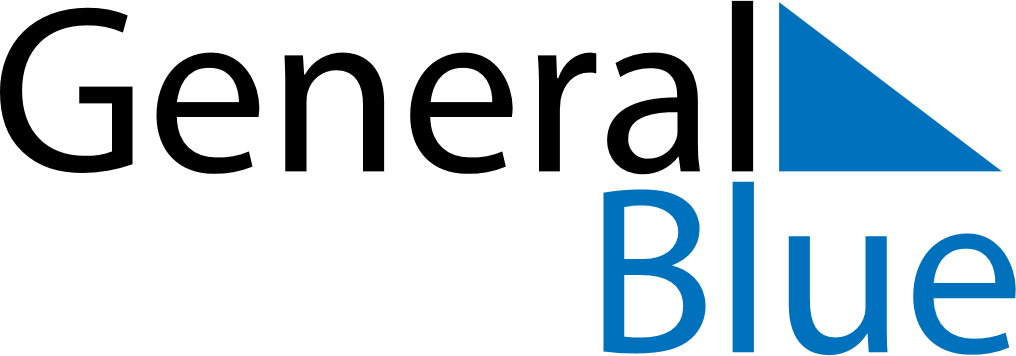 February 2024February 2024February 2024February 2024February 2024February 2024Karlstad, Vaermland, SwedenKarlstad, Vaermland, SwedenKarlstad, Vaermland, SwedenKarlstad, Vaermland, SwedenKarlstad, Vaermland, SwedenKarlstad, Vaermland, SwedenSunday Monday Tuesday Wednesday Thursday Friday Saturday 1 2 3 Sunrise: 8:18 AM Sunset: 4:20 PM Daylight: 8 hours and 1 minute. Sunrise: 8:16 AM Sunset: 4:22 PM Daylight: 8 hours and 6 minutes. Sunrise: 8:13 AM Sunset: 4:25 PM Daylight: 8 hours and 11 minutes. 4 5 6 7 8 9 10 Sunrise: 8:11 AM Sunset: 4:27 PM Daylight: 8 hours and 16 minutes. Sunrise: 8:09 AM Sunset: 4:30 PM Daylight: 8 hours and 21 minutes. Sunrise: 8:06 AM Sunset: 4:33 PM Daylight: 8 hours and 26 minutes. Sunrise: 8:04 AM Sunset: 4:35 PM Daylight: 8 hours and 31 minutes. Sunrise: 8:02 AM Sunset: 4:38 PM Daylight: 8 hours and 36 minutes. Sunrise: 7:59 AM Sunset: 4:40 PM Daylight: 8 hours and 41 minutes. Sunrise: 7:57 AM Sunset: 4:43 PM Daylight: 8 hours and 46 minutes. 11 12 13 14 15 16 17 Sunrise: 7:54 AM Sunset: 4:45 PM Daylight: 8 hours and 51 minutes. Sunrise: 7:51 AM Sunset: 4:48 PM Daylight: 8 hours and 56 minutes. Sunrise: 7:49 AM Sunset: 4:51 PM Daylight: 9 hours and 1 minute. Sunrise: 7:46 AM Sunset: 4:53 PM Daylight: 9 hours and 6 minutes. Sunrise: 7:44 AM Sunset: 4:56 PM Daylight: 9 hours and 11 minutes. Sunrise: 7:41 AM Sunset: 4:58 PM Daylight: 9 hours and 17 minutes. Sunrise: 7:38 AM Sunset: 5:01 PM Daylight: 9 hours and 22 minutes. 18 19 20 21 22 23 24 Sunrise: 7:36 AM Sunset: 5:03 PM Daylight: 9 hours and 27 minutes. Sunrise: 7:33 AM Sunset: 5:06 PM Daylight: 9 hours and 32 minutes. Sunrise: 7:30 AM Sunset: 5:08 PM Daylight: 9 hours and 38 minutes. Sunrise: 7:28 AM Sunset: 5:11 PM Daylight: 9 hours and 43 minutes. Sunrise: 7:25 AM Sunset: 5:13 PM Daylight: 9 hours and 48 minutes. Sunrise: 7:22 AM Sunset: 5:16 PM Daylight: 9 hours and 53 minutes. Sunrise: 7:19 AM Sunset: 5:18 PM Daylight: 9 hours and 59 minutes. 25 26 27 28 29 Sunrise: 7:16 AM Sunset: 5:21 PM Daylight: 10 hours and 4 minutes. Sunrise: 7:14 AM Sunset: 5:23 PM Daylight: 10 hours and 9 minutes. Sunrise: 7:11 AM Sunset: 5:26 PM Daylight: 10 hours and 15 minutes. Sunrise: 7:08 AM Sunset: 5:28 PM Daylight: 10 hours and 20 minutes. Sunrise: 7:05 AM Sunset: 5:31 PM Daylight: 10 hours and 25 minutes. 